2018中国国际智能产业博览会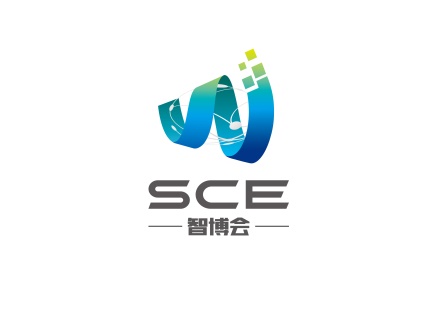 Smart China Expo 2018参展申请表（报名截止：2018年6月15日）1、公司基本信息2、展位预订3、签字盖章公司名称（中文）：公司名称（英文）：	地    址：电    话：                             传    真：                              邮    箱：                             网    址：                               联 系 人：              职  务：             移动电话：            展区类别选择：□综合展区       □大企业展区    □创新展区              □专题展区       □未来智能生活体验区展台类型选择：□ 标准装修展台（9㎡）          展台意向             个□ 光地展台（72㎡以上）     展台意向面积 ㎡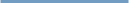 备注：1.此表中所选择的展区类别仅代表贵公司的参展意向，最终展位确认根据招展情况由智博  会承委会办公室统筹安排；2.展位确定后，签订《展位租用合同》。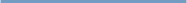 公司负责人签字                        负责人职务                          填表日期